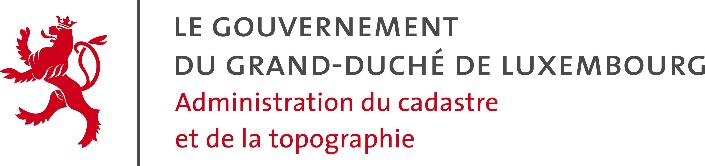 Fiche de validation d’un dossier de mensuration officielle (MO) traité par un géomètre officiel ne relevant pas de l’ACTRemarque :Les conséquences d’une interprétation erronée de la documentation cadastrale sont à charge de la responsabilité personnelle du géomètre officiel - auteur du dossierGéomètre officiel – auteur du dossier de MOGéomètre officiel – auteur du dossier de MONom et prénom du géomètre officiel – auteur :[GO] – [Bureau]Adresse postale :[adresse]Date :Signature :Définition du dossier de mensuration officielleDéfinition du dossier de mensuration officielleDéfinition du dossier de mensuration officielleDéfinition du dossier de mensuration officielleDéfinition du dossier de mensuration officielleDéfinition du dossier de mensuration officielleDéfinition du dossier de mensuration officielleDéfinition du dossier de mensuration officielleCommune(s) :Commune(s) :[XXX][XXX]Numéro(s) d’affaireNuméro(s) d’affaire[123/123456][123/123456]Section(s) :Section(s) :-[XX]- de [XXX]-[XX]- de [XXX]Numéro(s) de dossierNuméro(s) de dossierProjet/Client du géomètre officiel – auteur :  Projet/Client du géomètre officiel – auteur :  Projet/Client du géomètre officiel – auteur :  Projet/Client du géomètre officiel – auteur :  [facultatif][facultatif][facultatif][facultatif]Secteur : Secteur étatique  Secteur étatique  Secteur communal  Secteur communal  Agent professionnel  Agent professionnel  Client privé  Documents à délivrer (case réservée à l’ACT)Documents à délivrer (case réservée à l’ACT)DestinataireDocuments officielsGO – auteurpdf AED / Direction – Division Domaine de l’ÉtatAED / Service des Domaines DiekirchAED / Service des Domaines Esch-sur-AlzetteAED / Service des Domaines Luxembourgpdf pdf pdf pdf Office national du remembrementpdf ………………………………………………………………………………………….pdf Remarques concernant le dossier de mensuration officielle présentéRemarques concernant le dossier de mensuration officielle présentéRetourné au géomètre officiel - auteur avec les objections suivantes :Retourné au géomètre officiel - auteur avec les objections suivantes :Suite sur une 2e feuille : Signature :Prise de position du Géomètre officiel - auteurPrise de position du Géomètre officiel - auteurSuite sur une 2e feuille : Signature :ValidationValidationValidationLe présent dossier de mensuration officielle a été vu, vérifié et validéLe présent dossier de mensuration officielle a été vu, vérifié et validéLe présent dossier de mensuration officielle a été vu, vérifié et validéLuxembourg, leClaude Schreiner,Responsable du département de la mensuration officielleSignature :